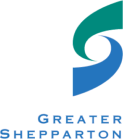 Greater Shepparton City CouncilKINDERGARTEN CENTRAL REGISTRATIONChange of Preference FormOR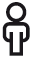 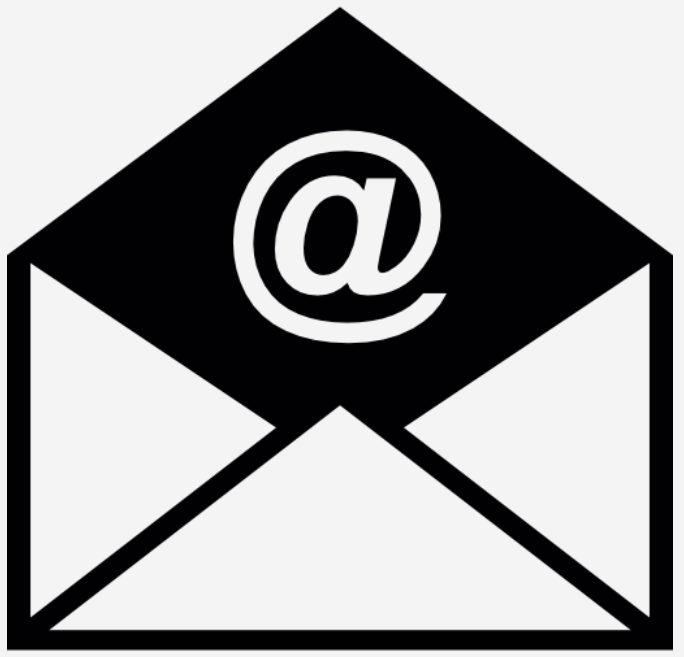 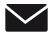 This form will only be valid after being stamped / dated at Council’s Office and if an original enrolment form has been completed and receipted at Council.Greater Shepparton City Council complies with the Privacy and Data Protection Act 2014 (Vic)Child’s Surname:Child’s Given Name:Date of Birth:WITHDRAWING APPLICATIONPlease tickI wish to withdraw my child’s Kindergarten applicationCHANGING PREFERENCECHANGING PREFERENCEPrevious Preference:(Kindergarten name)Current Preference:         (Kindergarten name)Parent/Guardian Name:Parent/Guardian Signature:Date:In person: Children’s and Youth ServicesGreater Shepparton City Council90 Welsford Street, SheppartonBy post: Greater Shepparton City CouncilLocked Bag 1000Shepparton VIC 3632By email: central.enrolment@shepparton.vic.gov.au 